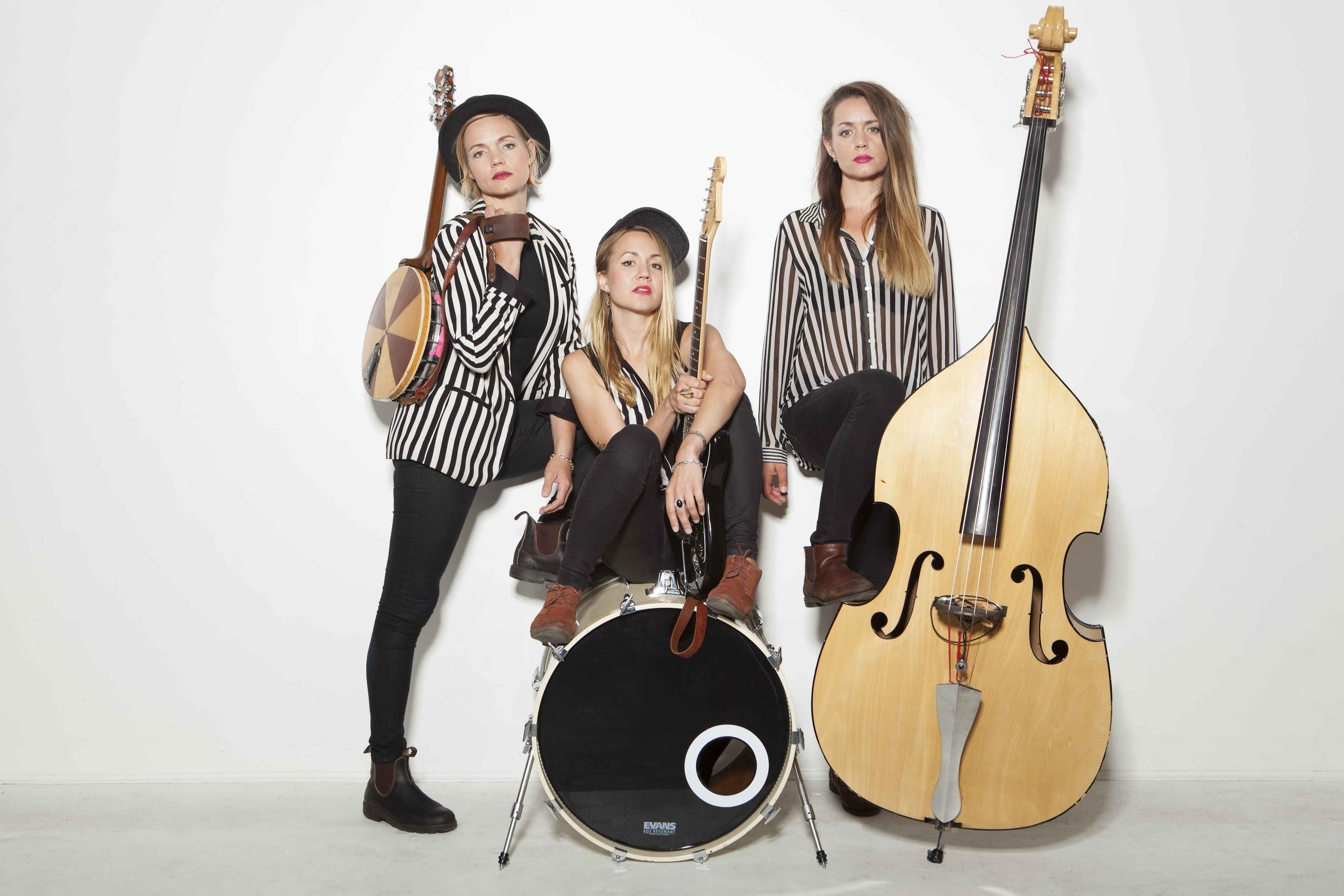 Svenska Baskery förband tillRobbie Williams foto: Robby KleinDet var efter en konsert i London som bandet fick förfrågan att öppna för miljonsäljande artisten Robbie Williams. Guy Chambers (kompositör och kapellmästare i Robbie Williams band) fick upp ögonen för Baskery via bandets förlag och dök sedan upp på svenskornas spelning på The Islington i höstas. Han delade  direkt  Baskerys musik och videoklipp med Robbie Williams och bara dagar efter konserten kom erbjudandet om en förbandsturné i europa. Baskery kommer att spela både som förband och i Robbie Williams show då han själv önskat få framföra en av sina låtar tillsammans med dem. “Let Me Entertain You Tour” går av stapeln i Madrid den 25 mars och sträcker sig över fyra veckor.Direkt efter turnén återvänder Baskery till Los Angeles för att färdigställa sin nya skiva som planeras att släppas i höst  på Warner Bros. Samtliga turnédatum här. WERECKI COMPANYRickard Werecki Lycknertmail: PR@WERECKI.COMmobil: 0707-178008baskery.com | facebook.com/baskery | twitter.com/baskery | instagram.com/baskery